توصيف مقرر  (   علم اللغة التطبيقي  )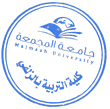 الكليةالتربية في الزلفيالتربية في الزلفيالتربية في الزلفيالقسم الأكاديمياللغة العربيةاللغة العربيةاللغة العربيةاسم المقررعلم اللغة التطبيقيرمز المقررARB415المستوىالثامنعدد الساعات المعتمدة للمقرر3هدف المقرريتعرف على المفاهيم الأساسية لعلم اللغة التطبيقي، ويفرق بين علم اللغة التطبيقي وعلم اللغة.يتعرف على أثر علم اللغة التطبيقي في مجال تعليم اللغة العربية، ويطلع على أهم النظريات والاتجاهات الحديثة في تعليم اللغة.يلم  بأشهر طرائق تعليم اللغات والإفادة منها في تعليم اللغة العربية، وأهم تقنيات تعليم اللغات واستعمالها في تعليم اللغة العربيةيطلع على أهم وسائل القياس والتقويم , وتصميم الاختبارات اللغوية, واستعمالها في تعليم اللغة العربية.يطبق التحليل التقابلي، وتحليل لأخطاء.يطلع على صناعة المعجم.يتعرف على المفاهيم الأساسية لعلم اللغة التطبيقي، ويفرق بين علم اللغة التطبيقي وعلم اللغة.يتعرف على أثر علم اللغة التطبيقي في مجال تعليم اللغة العربية، ويطلع على أهم النظريات والاتجاهات الحديثة في تعليم اللغة.يلم  بأشهر طرائق تعليم اللغات والإفادة منها في تعليم اللغة العربية، وأهم تقنيات تعليم اللغات واستعمالها في تعليم اللغة العربيةيطلع على أهم وسائل القياس والتقويم , وتصميم الاختبارات اللغوية, واستعمالها في تعليم اللغة العربية.يطبق التحليل التقابلي، وتحليل لأخطاء.يطلع على صناعة المعجم.يتعرف على المفاهيم الأساسية لعلم اللغة التطبيقي، ويفرق بين علم اللغة التطبيقي وعلم اللغة.يتعرف على أثر علم اللغة التطبيقي في مجال تعليم اللغة العربية، ويطلع على أهم النظريات والاتجاهات الحديثة في تعليم اللغة.يلم  بأشهر طرائق تعليم اللغات والإفادة منها في تعليم اللغة العربية، وأهم تقنيات تعليم اللغات واستعمالها في تعليم اللغة العربيةيطلع على أهم وسائل القياس والتقويم , وتصميم الاختبارات اللغوية, واستعمالها في تعليم اللغة العربية.يطبق التحليل التقابلي، وتحليل لأخطاء.يطلع على صناعة المعجم.موضوعات المقررمفهوم علم اللغة التطبيقي, وموضوعه, وتاريخ نشأته, ومجالاته.أهداف علم اللغة التطبيقي, ومصادره,  وعلاقته بالعلوم الأخرى .الفرق بين علم اللغة التطبيقي وعلم اللغة. أثر علم اللغة التطبيقي في مجال تعليم اللغة العربية.أهم النظريات والاتجاهات الحديثة في تعليم اللغة.أشهر طرائق تعليم اللغات والإفادة منها في تعليم اللغة العربية.تقنيات تعليم اللغات واستعمالها في تعليم اللغة العربية، وتعلم اللغة بواسطة الحاسب .أهم وسائل القياس والتقويم , وتصميم الاختبارات اللغوية, واستعمالها في تعليم اللغة العربية.التحليل التقابلي.تحليل الأخطاء ، والتعرف على عيوب النطق وطرق علاجها .صناعة المعجم.مفهوم علم اللغة التطبيقي, وموضوعه, وتاريخ نشأته, ومجالاته.أهداف علم اللغة التطبيقي, ومصادره,  وعلاقته بالعلوم الأخرى .الفرق بين علم اللغة التطبيقي وعلم اللغة. أثر علم اللغة التطبيقي في مجال تعليم اللغة العربية.أهم النظريات والاتجاهات الحديثة في تعليم اللغة.أشهر طرائق تعليم اللغات والإفادة منها في تعليم اللغة العربية.تقنيات تعليم اللغات واستعمالها في تعليم اللغة العربية، وتعلم اللغة بواسطة الحاسب .أهم وسائل القياس والتقويم , وتصميم الاختبارات اللغوية, واستعمالها في تعليم اللغة العربية.التحليل التقابلي.تحليل الأخطاء ، والتعرف على عيوب النطق وطرق علاجها .صناعة المعجم.مفهوم علم اللغة التطبيقي, وموضوعه, وتاريخ نشأته, ومجالاته.أهداف علم اللغة التطبيقي, ومصادره,  وعلاقته بالعلوم الأخرى .الفرق بين علم اللغة التطبيقي وعلم اللغة. أثر علم اللغة التطبيقي في مجال تعليم اللغة العربية.أهم النظريات والاتجاهات الحديثة في تعليم اللغة.أشهر طرائق تعليم اللغات والإفادة منها في تعليم اللغة العربية.تقنيات تعليم اللغات واستعمالها في تعليم اللغة العربية، وتعلم اللغة بواسطة الحاسب .أهم وسائل القياس والتقويم , وتصميم الاختبارات اللغوية, واستعمالها في تعليم اللغة العربية.التحليل التقابلي.تحليل الأخطاء ، والتعرف على عيوب النطق وطرق علاجها .صناعة المعجم.المراجععلم اللغة التطبيقي	د . عبده الراجحي	دار المعرفة الجامعية	1995 معلم اللغة التطبيقي	د . عبده الراجحي	دار المعرفة الجامعية	1995 معلم اللغة التطبيقي	د . عبده الراجحي	دار المعرفة الجامعية	1995 م